NucleusStrong forceNuclear decayIsotopesRadioactivityNuclear radiationAlpha particlesBeta particlesGamma raysHalf-lifeNuclear fissionChain reactionNuclear fusionMarie Curie Henri Becquerel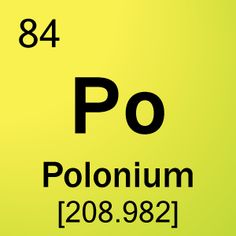 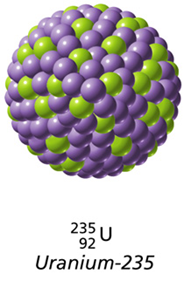 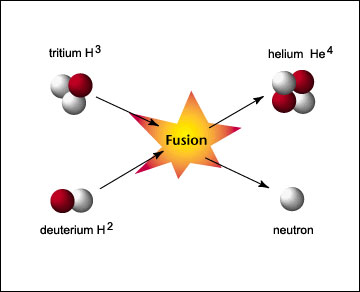 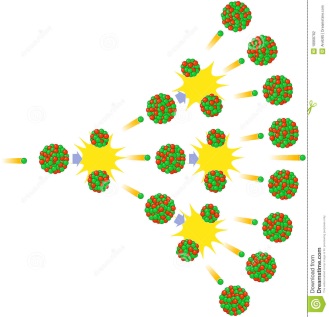 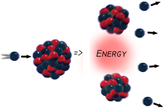 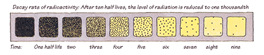 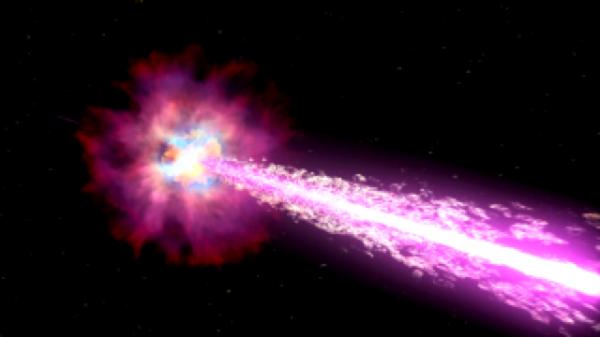 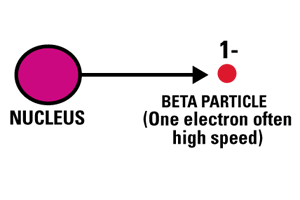 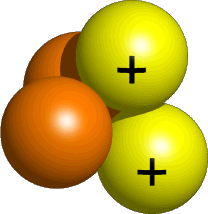 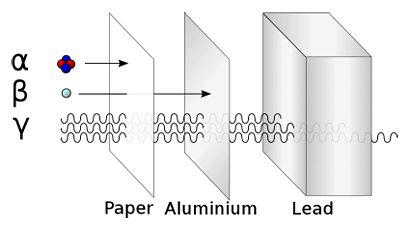 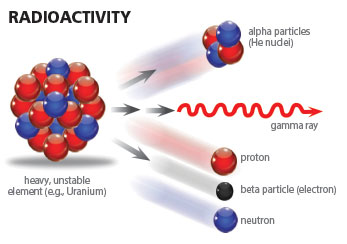 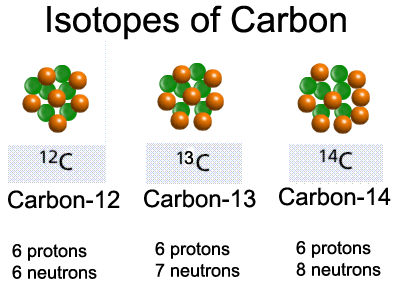 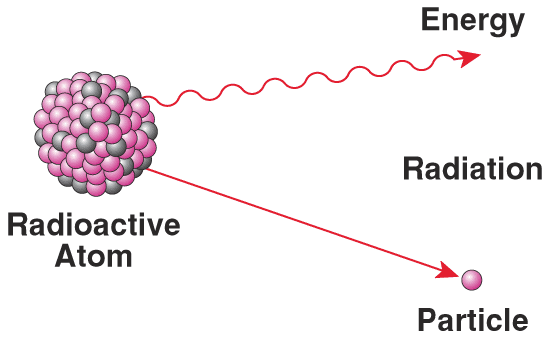 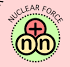 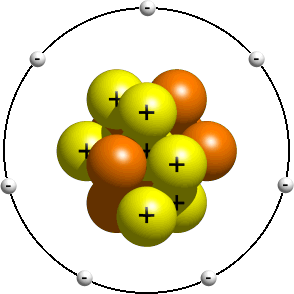 